Red Hall Primary School, Headingley Crescent, Darlington, Co Durham, DL1 2ST                                                                                                              Tel: 01325 254770www.redhallprimary-darlington.co.ukEmail:admin@redhall.darlington.sch.uk25th June 2018 Dear Parent/Carer,“Heroes & Heroines” COMMUNITY CARNIVAL EVENTSATURDAY 30TH JUNE 2018 – ARRIVAL 10.00AMClass 5 and 6 have been invited to take part in the procession from the Market Place to Stanhope Park.  Your child has been preparing for the Community Carnival Event by working with a visiting artist making props to accompany our fantastic Ed Sheeran model. Your child will need to dress up as a music artist to match our theme.  We do not expect you to buy anything new, own clothes will be suitable.  Please can the children arrive with their parent(s) by 10.00am in the Market Place.  We are going to meet outside “Millets” outdoor clothing and equipment shop. Your child must be accompanied by an adult for the duration of their time in the town centre on Saturday 30th June.  Miss Wade and Miss Hayman will be attending the event on Saturday but will not be responsible for chaperoning your child.The school will not be responsible for your child during this event. Please can you ensure your child has a drink with them and are suitably protected from the sun with sun cream and a sun hat.We would like to thank you for the continued support.  If you need more information regarding this, please contact the school office on 01325 254770.Yours faithfully,Miss C WadeTeaching Assistant*Please note all copies of school letters can be viewed on the website at www.redhallprimary-darlington.co.uk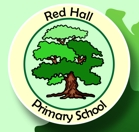 